Vocabulary: Multiplying Exponential Expressions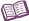 VocabularyBase – a number or expression raised to an exponent.For example, in the expression 53, 5 is the base.Exponent – a number, written to the right of and just above a number or expression, that indicates how many times the number or expression is multiplied by itself.For example, in the expression 53, 3 is the exponent.The expression 53 equals 5  5  5, or 125.Power is another name for exponent.For example, 65 is read “6 to the fifth power.”The exponents 2 and 3 have special names – 2 is “squared” and 3 is “cubed.”For example, 42 is read “four squared.”For example, 43 is read “four cubed.”A negative exponent means to divide by that many factors.For example, 5–3 means  = .A number raised the zero power equals 1.For example, 50 = 1.Expression – a combination of one or more numbers, one or more variables, and one or more arithmetic operations.For example, x – 2, 8m, r ÷ 6, 7, 3x + 4, 9x3y2 and (2 + ()2 – 0.3) are all expressions.